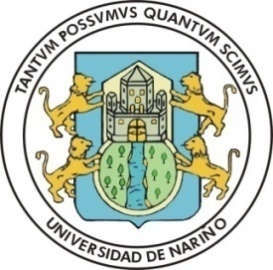 UNIVERSIDAD DE NARIÑOJUNTA DE LICITACIONES Y CONTRATOSADENDA No. 1 A LOS TÉRMINOS DE REFERENCIAINVITACIÓN PÚBLICA No. 116 DE 2014MEDIANTE EL CUAL SE CONTRATA SERVICIOS PROFESIONALES COMO PONENTES PARA EL III ENCUENTRO INTERCULTURAL “COMUNIDAD AFRODESCENDIENTE”, NECESARIOS EN LA EJECUCIÓN DEL CONVENIO 1145 DE 2013, SUSCRITO ENTRE EL  MINISTERIO DE EDUCACIÓN NACIONAL Y LA UNIVERSIDAD DE NARIÑO - CORPORACIÓN PARA EL DESARROLLO REGIONAL ALLÍ-ÑAWISan Juan de Pasto, Mayo 2014ADENDA No. 1Por medio de la presente adenda se informa a los oferentes interesados en participar de la invitación PÚBLICA No. 116-2014, las siguientes precisiones y modificaciones efectuadas a los términos de invitación: El punto No. 7 quedará así:7.- CRONOGRAMA DEL PROCESO CONTRACTUAL.- El cronograma del proceso contractual se regirá por los siguientes términos:LAS DEMÁS CONDICIONES Y TÉRMINOS DE LA PRESENTE INVITACIÓN PÚBLICA SE CONSERVAN COMO SE PUBLICARON EL DÍA 15 DE MAYO DE 2014.Fin de la Adenda Nº 01CARLOS ARTURO RAMIREZ GOMEZPresidente Junta de Licitaciones y ContratosElaboro: ROSALBA MORALES GARCÍA Secretaria Junta de Licitaciones y Contratos		ACTIVIDADFECHAFECHAHORALUGARACTIVIDADDESDEHASTAHORALUGARPublicación de los Términos de Referencia 15/05/201419/05/2014Cartelera de Compras y Contratación de la Universidad de Nariño y en Portal Web Universidad de Nariñohttp://contratacion.udenar.edu.cowww.udenar.edu.coLink: Sistema de contratación – Intensiones de contrataciónCierre de la Invitación y Presentación de Propuestas.19/05/201402:00 PMUniversidad de Nariño Torobajo – Bloque Administrativo – Oficina Compras y Contratación  Apertura y Selección de Propuestas Habilitadas.19/05/20142:30 PMJunta de Licitaciones y ContratosProceso de Evaluación a las Propuestas19/05/2014Junta de Licitaciones y ContratosPortal Web Universidad de NariñoAdjudicación del Contrato20/05/2014RectoríaPublicación de resultados20/05/2014Cartelera de Compras y Contratación y en Portal Web Universidad de Nariñohttp://contratacion.udenar.edu.cowww.udenar.edu.coFirma y Perfeccionamiento del Contrato 20/05/201421/05/2014Rectoría